Отчёт  о проделанной работе в летний оздоровительный период в МДОБУ ЦРР-№ 31 «Ладушки»Лето – благоприятная пора для сохранения и укрепления физического и психического здоровья детей с учетом индивидуальных способностей детей, а также для повышения компетентности родителей в области организации летнего отдыха детей.Были реализованы следующие задачи:1. Создание условий обеспечивающих охрану жизни и здоровья детей, предупреждение заболеваемости и травматизма;2. Реализовать систему мероприятий направленную на оздоровление и физическое развитие детей, их нравственное воспитание, развитие любознательности, познавательной активности, исследовательской и проектной деятельности, привитие любви и бережного отношения к природе, формирование привычки к здоровому образу жизни.3. Обеспечивать эмоциональное благополучие воспитанников используя индивидуальный подход.4. Оказывать психолого-педагогическое сопровождение родителям по вопросам воспитание и оздоровление детей в летний период.Вся работа была построена в соответствии с утвержденным планом работы ДОУ на летний период 2023 года и режимом работы в теплый период года.Оздоровительная работа основывалась на закаливающих процедурах:- утренняя гимнастика- воздушные и солнечные ванны;- гимнастика после сна;- хождение по массажным коврикам.С целью укрепления здоровья соблюдался питьевой режим, санитарно-гигиенические требования:- ежедневная обработка песка в песочнице;- мытье павильона и игрового оборудования на площадке.Совместно с детьми в саду, велась работа на участке формировались трудовые навыки у воспитанников:- полив цветов в клумбах на участке;.- уборка площадки от мелкого мусора.С детьми организовывались экскурсии по экологической тропе:- знакомство с березой- знакомство с экзотическими цветами в зимнем саду- знакомство с елью.Дети принимали участие в тематических мероприятиях детского сада- 05-09 июня 2023г. «Будь здоров и не болей, будет вместе веселей!» ( неделя здоровья ЗОЖ)- 13-16 июня2023 «Неделя безопасности дорожного движения»»;- 19-23июня «Неделя пожарной безопасности»;- 26-30июня «Я в большом городе»Июль- 03-07июля2023 «Неделя экологической книги»- 10-14 июля2023 «В мире животных»;- 17-23 июля 2023 «В мире растений»- 24-28июля2023 «Юные натуралисты»Август- 01-04 августа «Путешествие в сказку»07-11, 14-18 августа 2023 «Волшебный мир театра»21-25августа «Песочные фантазии»28-31 августа «Олимпийские игры»Так же дети принимали участие в конкурсах:- «Рисунок на асфальте»;- «Конкурс рисунков по ПДД!»На группах реализовывалась проектная деятельность «Вот оно какое – наше лето!», в процессе которой дети смогли:- усвоить знания о характерных особенностях лета;- приобрели новые знания и впечатления об окружающем мире;- познакомились с большим количеством народных игр;- познакомились с произведениями поэтов, писателей и художников на тему «лето»;- расширили словарный запас;- познакомились с правилами поведения на природе и на воде.В летний период продолжалась работа с родителями воспитанников. Ежедневно проводились индивидуальные беседы по вопросам родителей. Были проведены консультации:- «Как одеть ребенка в жару»;- «Солнце, воздух и вода – наши лучшие друзья!»- «О летнем отдыхе детей»;- «Правила дорожного движения для юного пешехода»;- «Ядовитые растения»;- «Воспитание сказкой – радость встречи с книгой»;- «Укусы насекомых».А так же совместно с родителями и детьми были организованны :- выставка рисунков «Русская народная сказка»;- фотовыставка «Наш родной Приморский край»;- альбом «Мой любимый цветок»;- альбом «Правила поведения на улице».В результате проведенной летней оздоровительной работы удалось понизить заболеваемость. Все запланированные мероприятия по летней оздоровительной работе были нами реализованы в срок.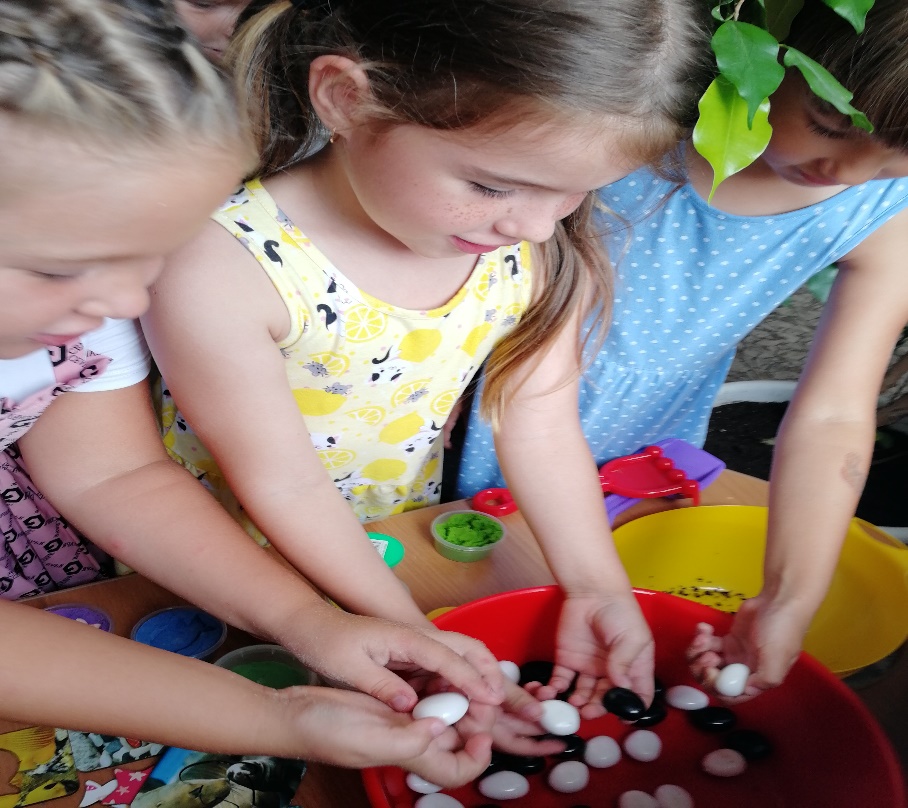 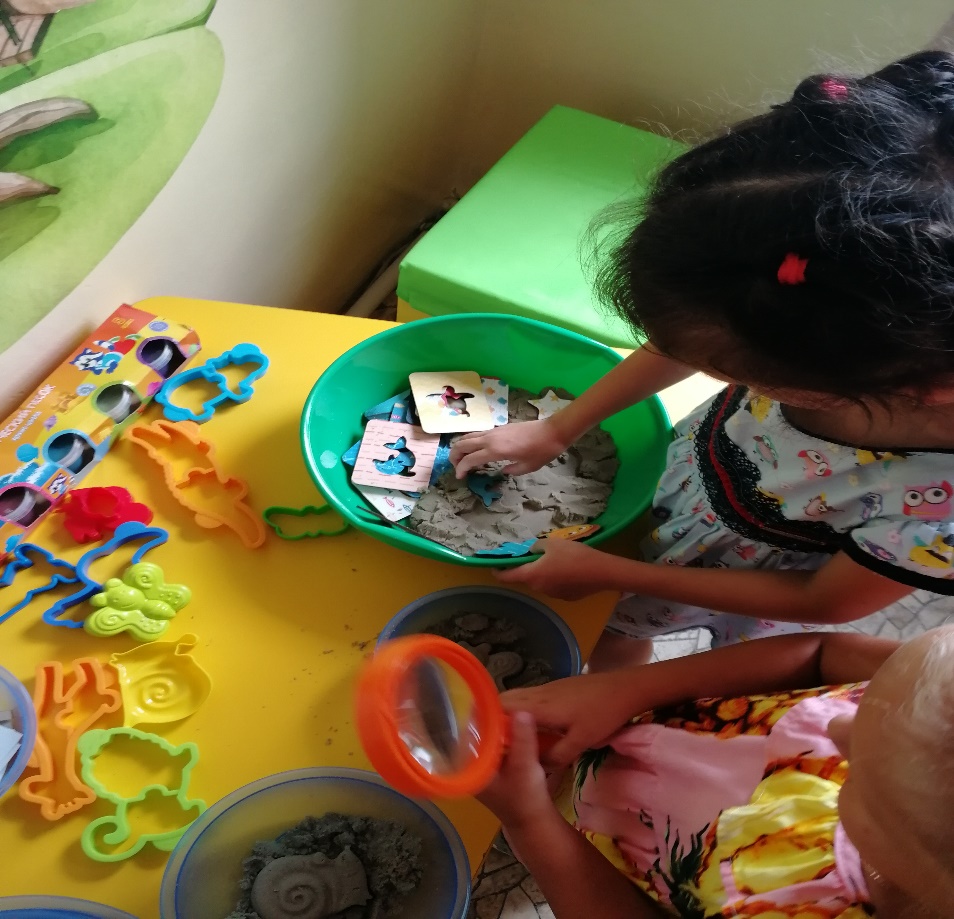 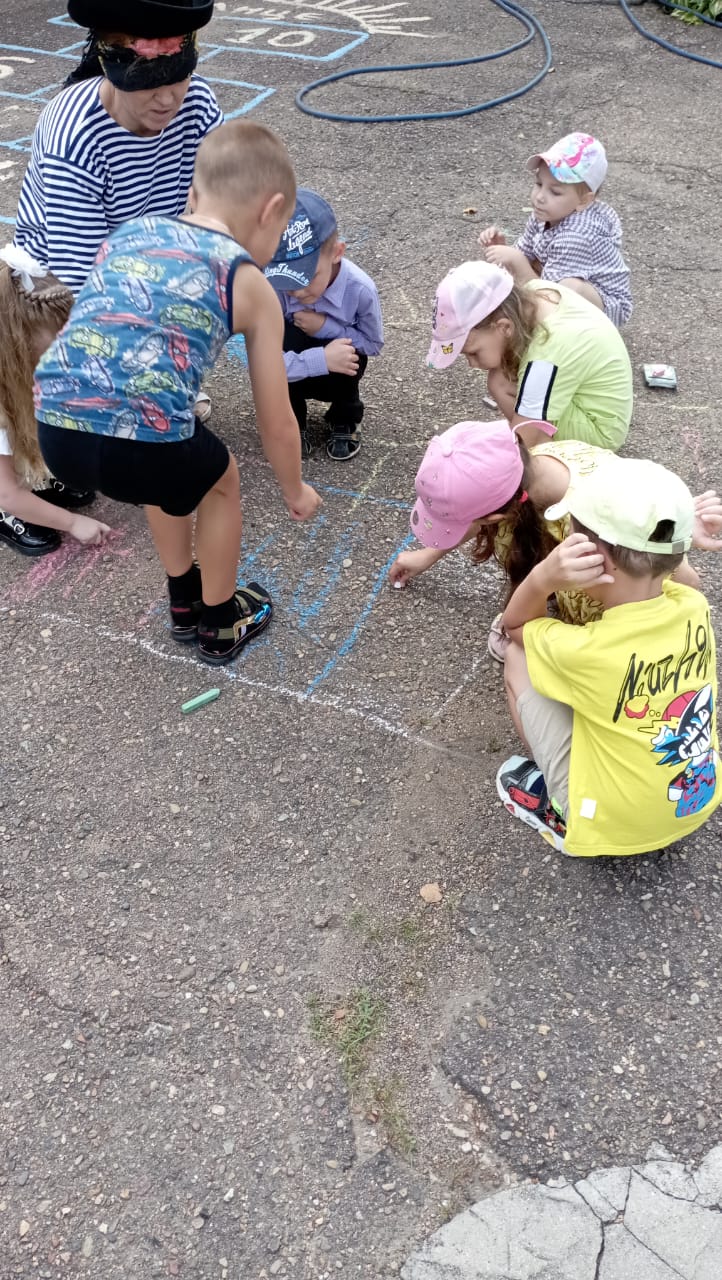 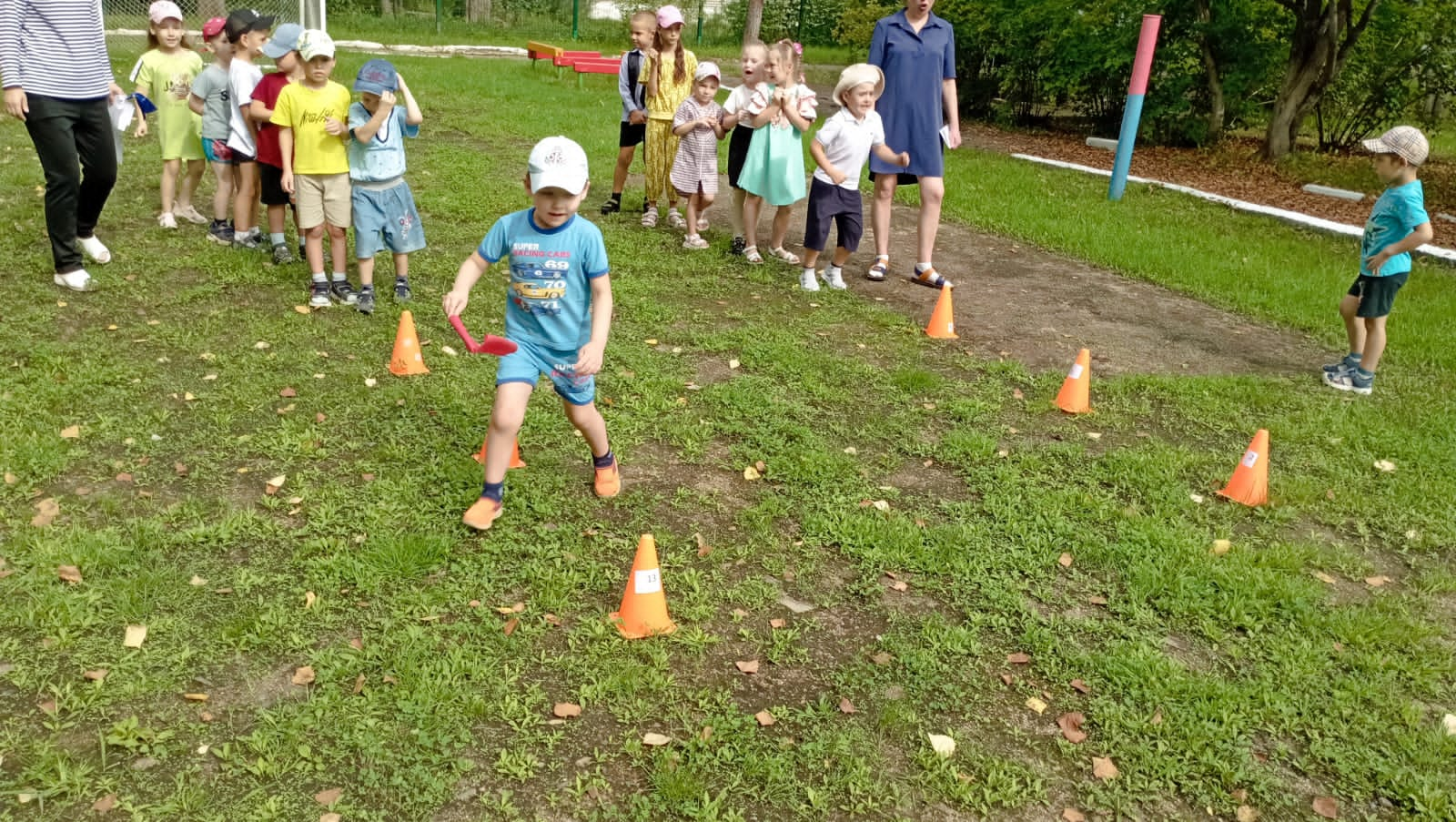 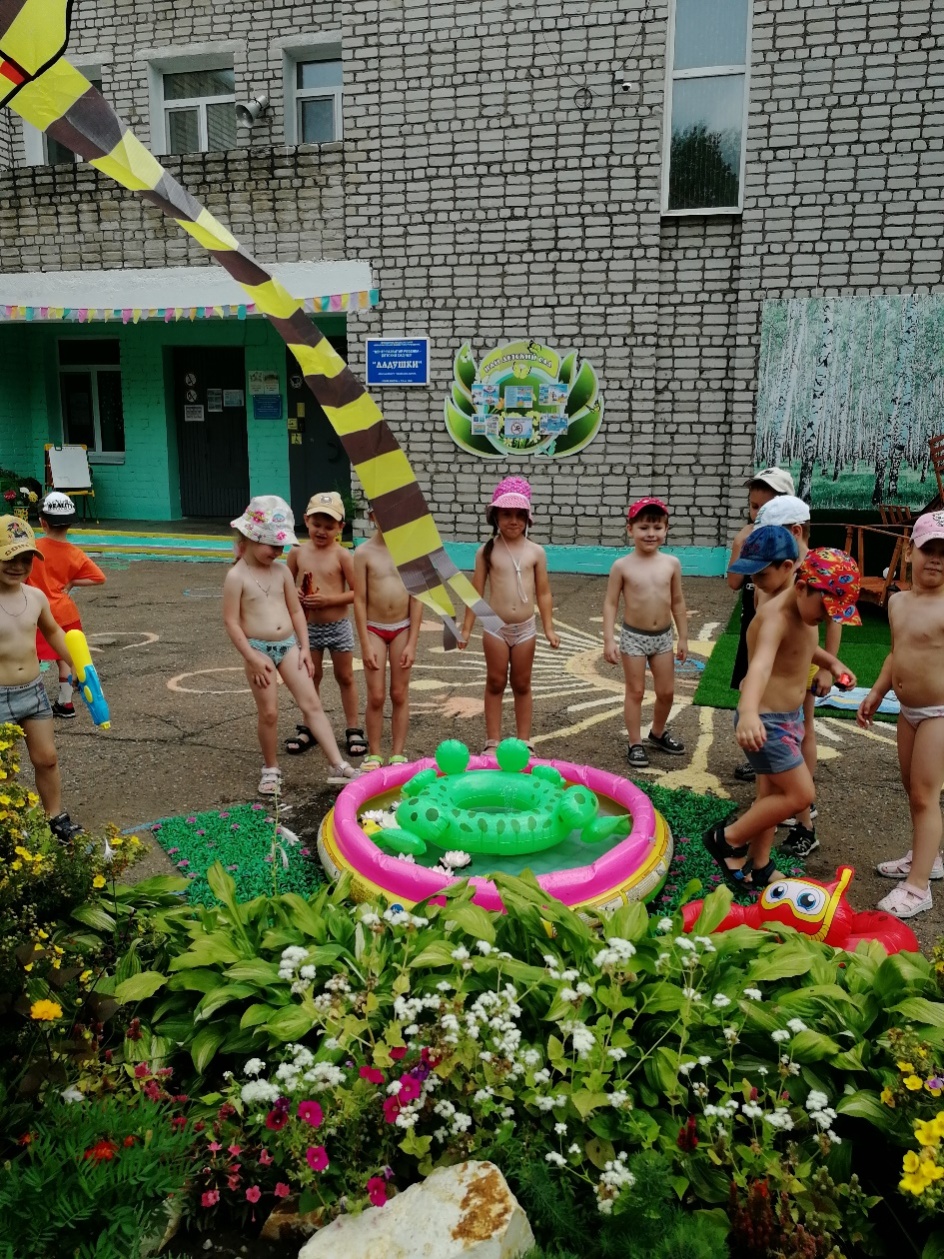 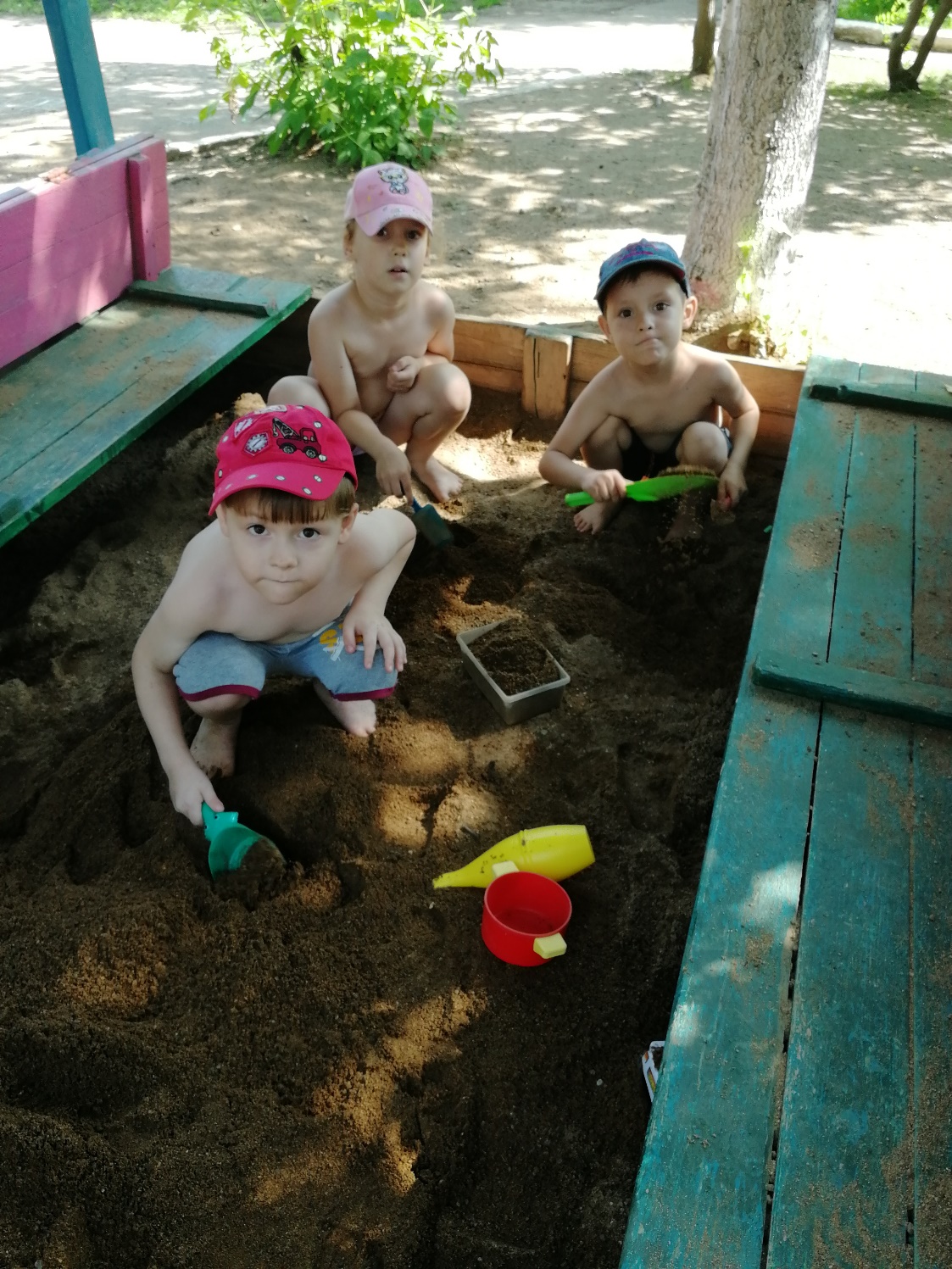 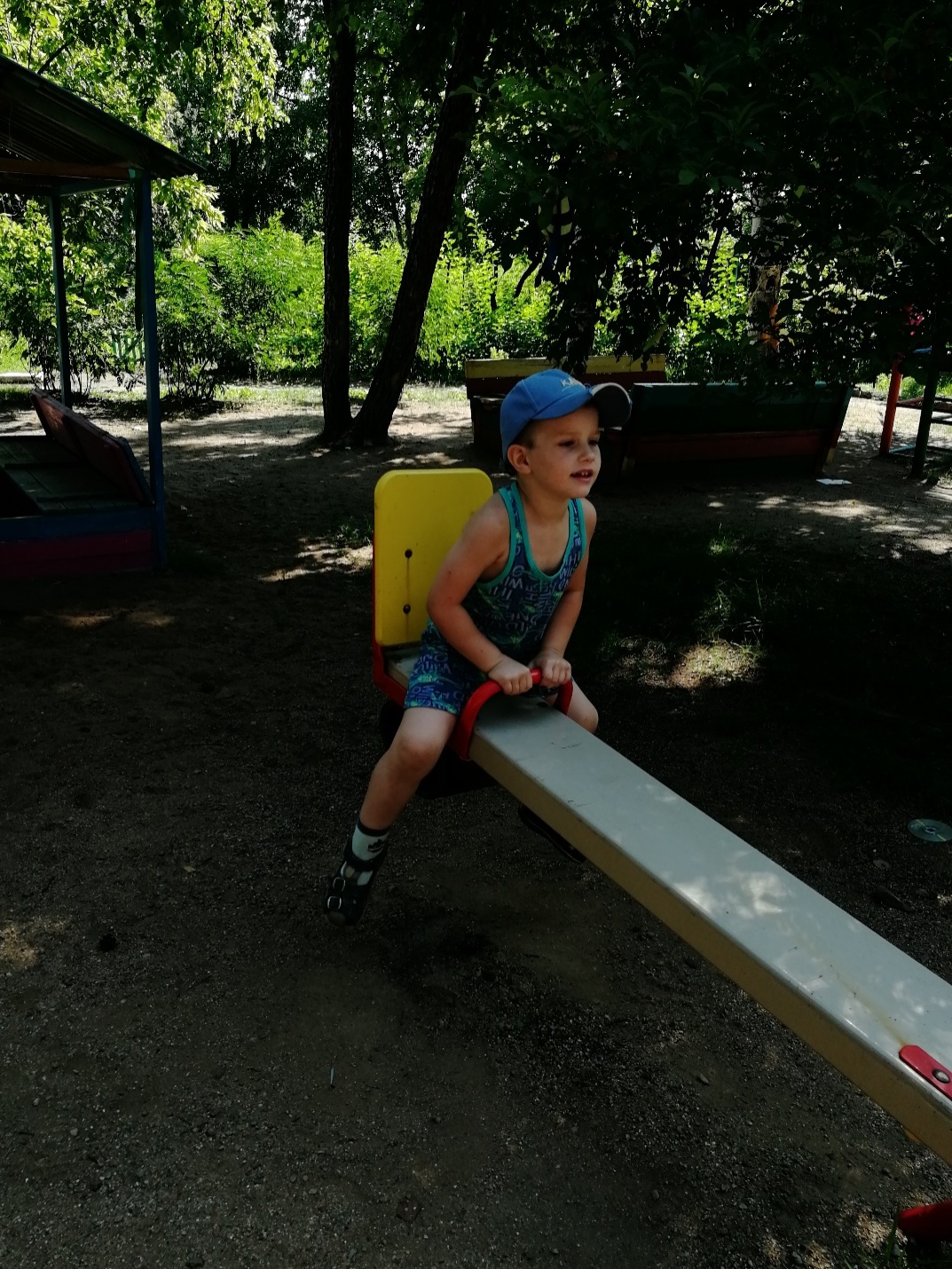 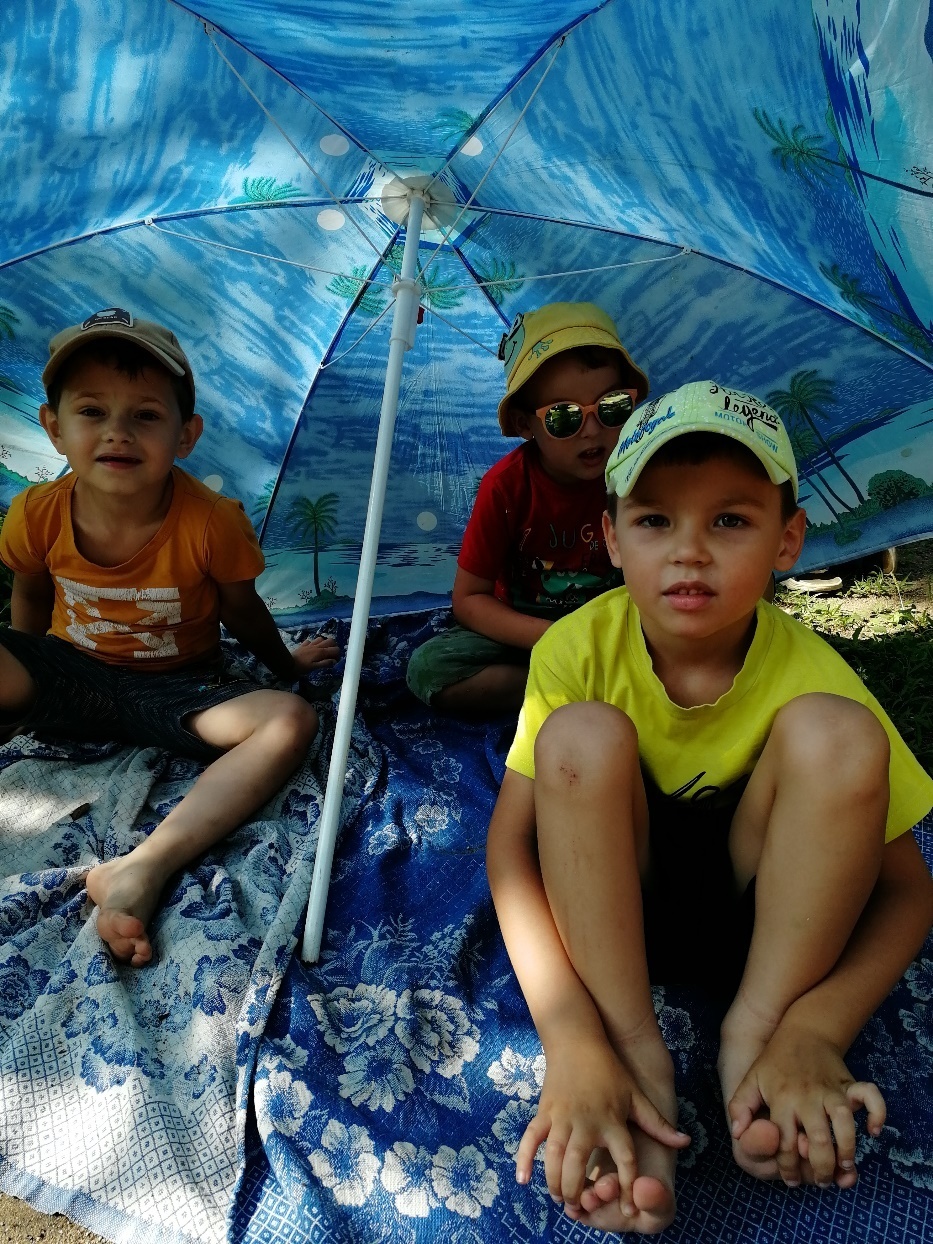 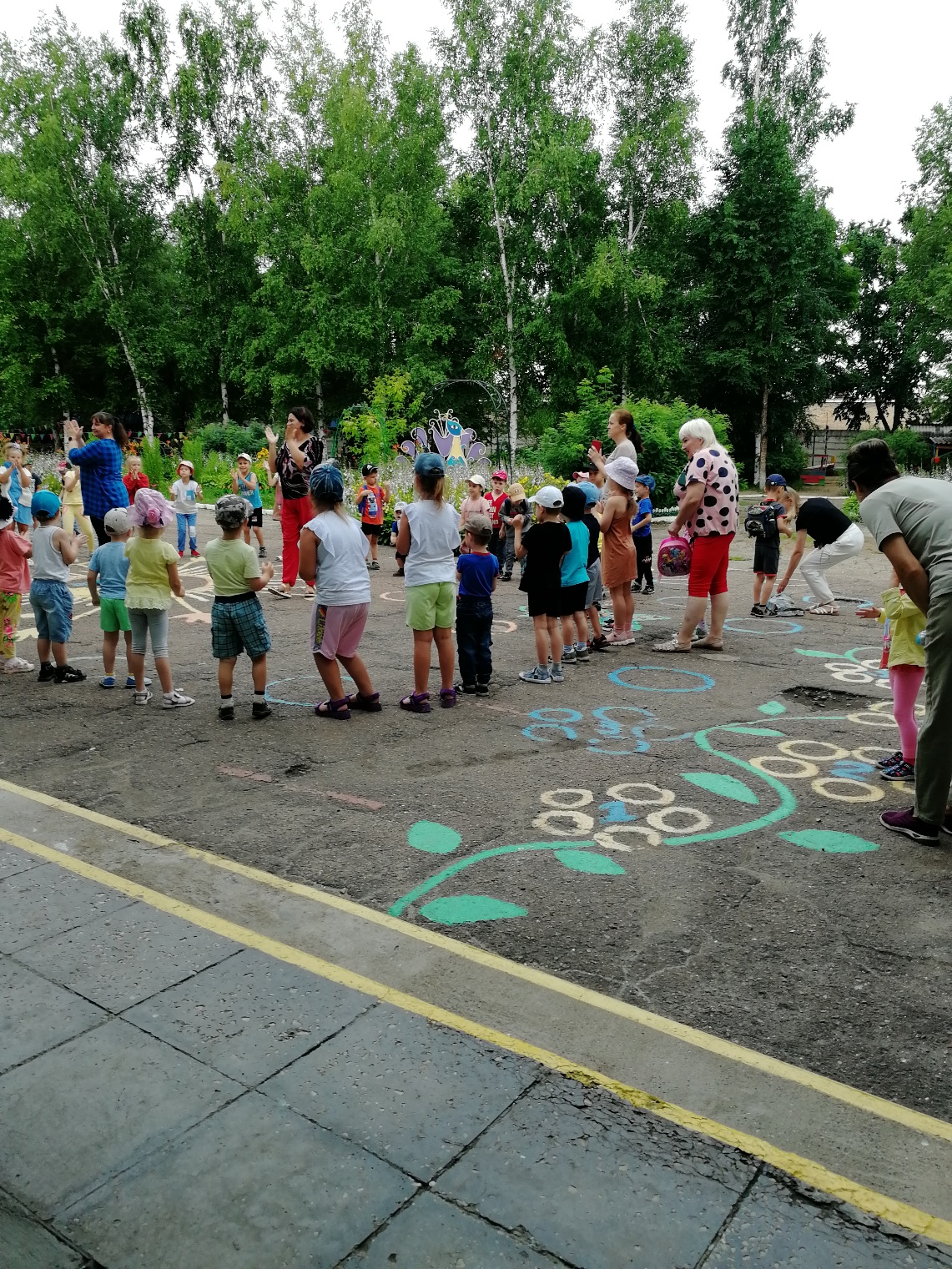 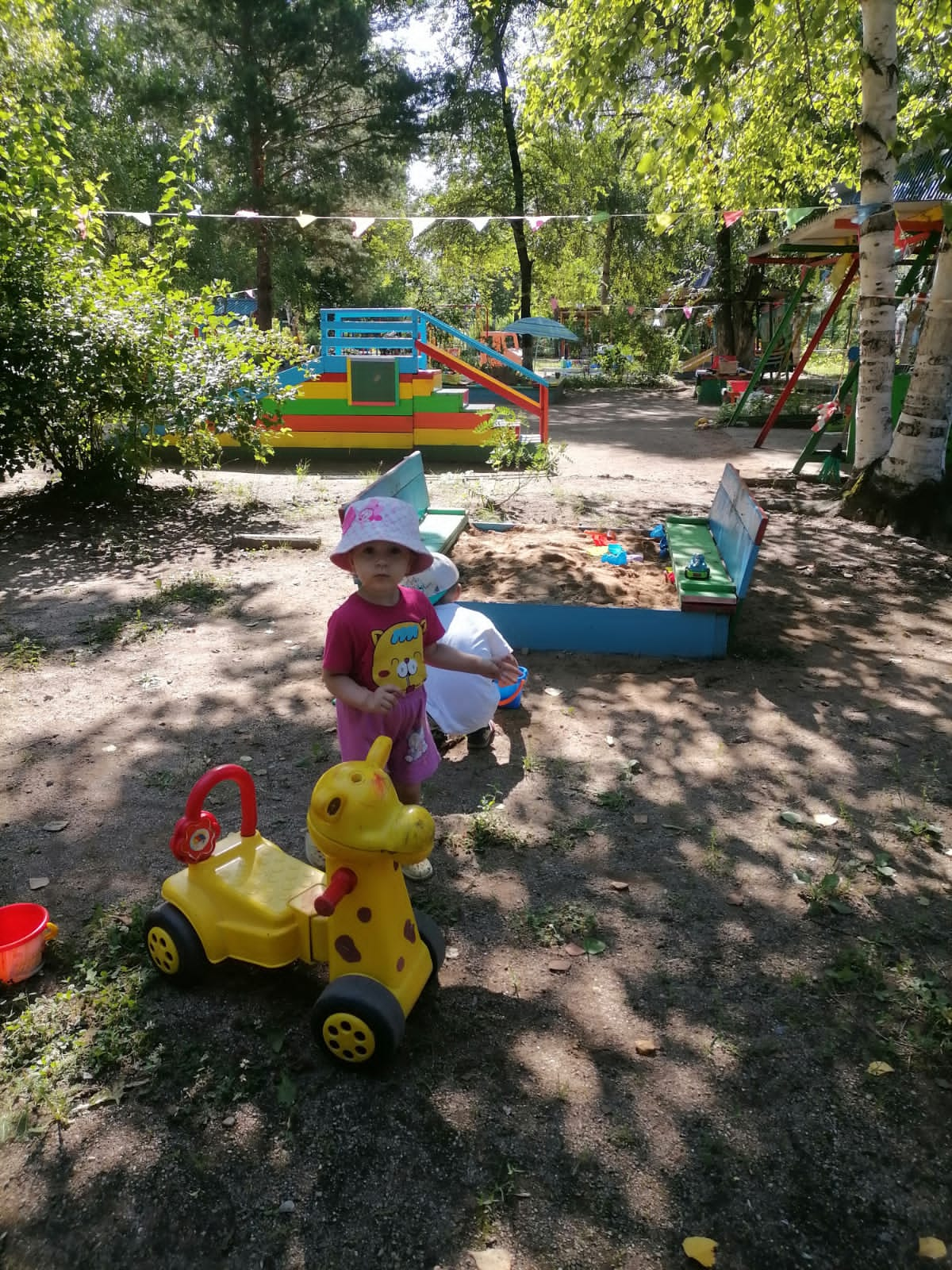 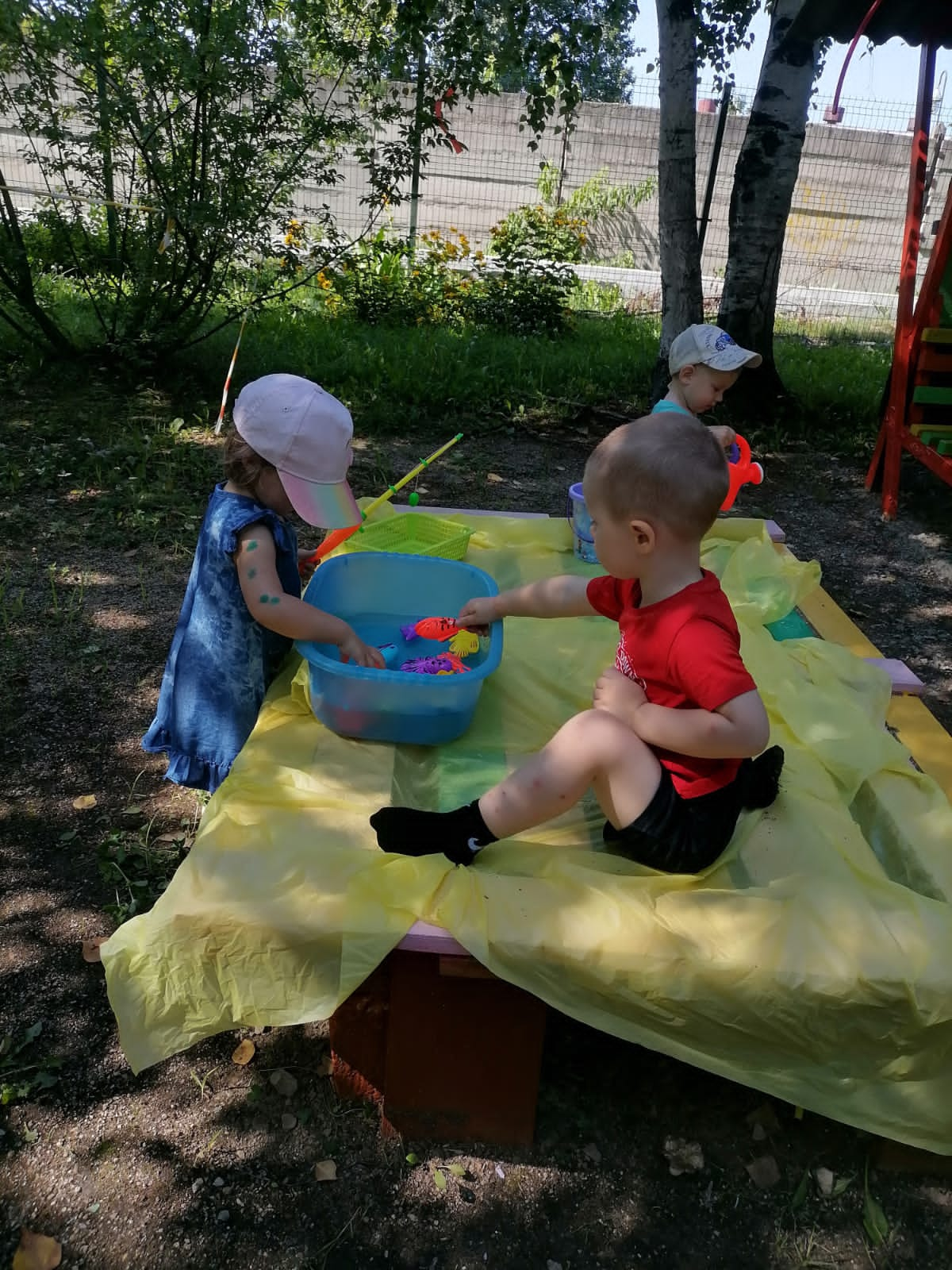 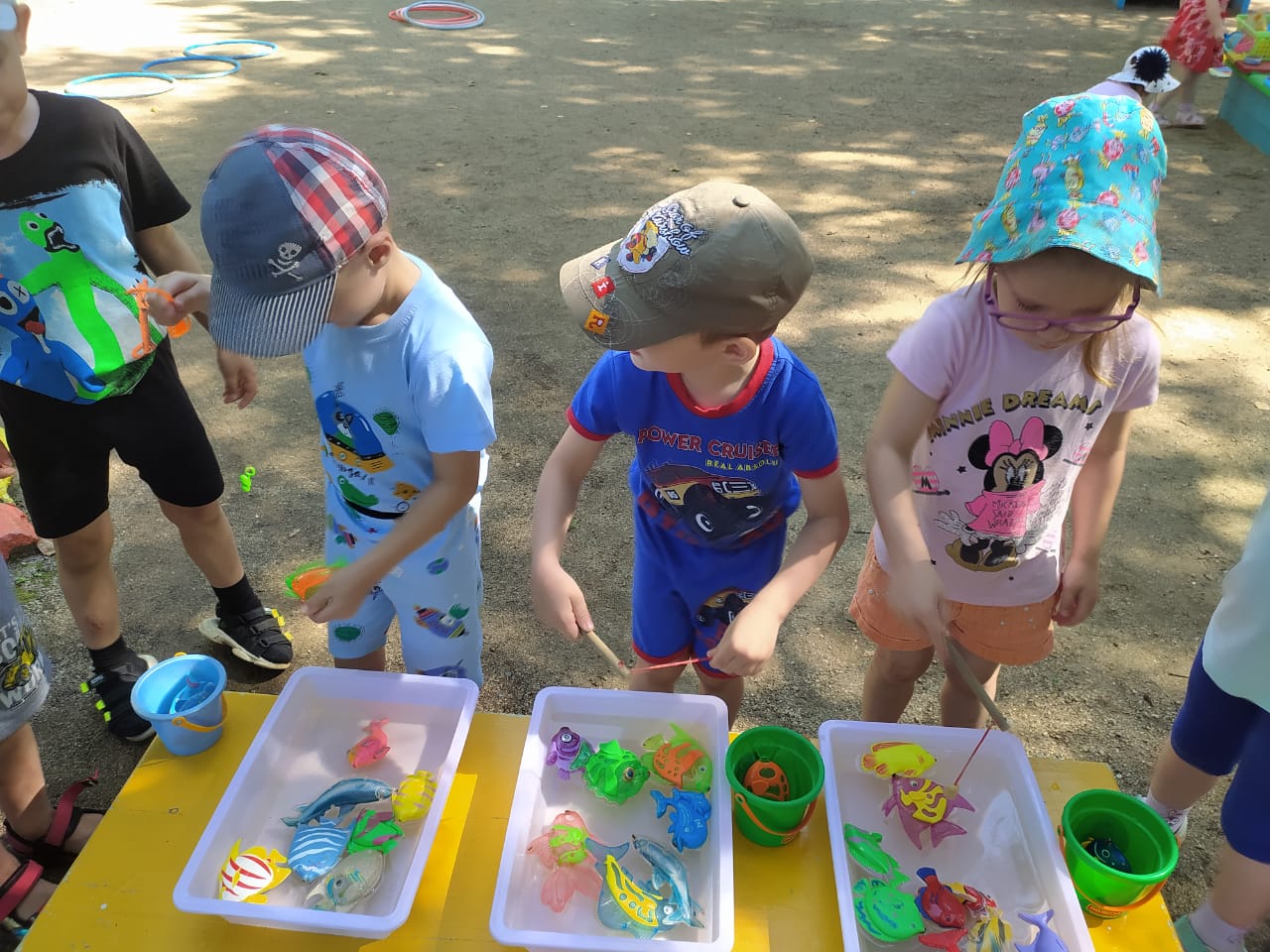 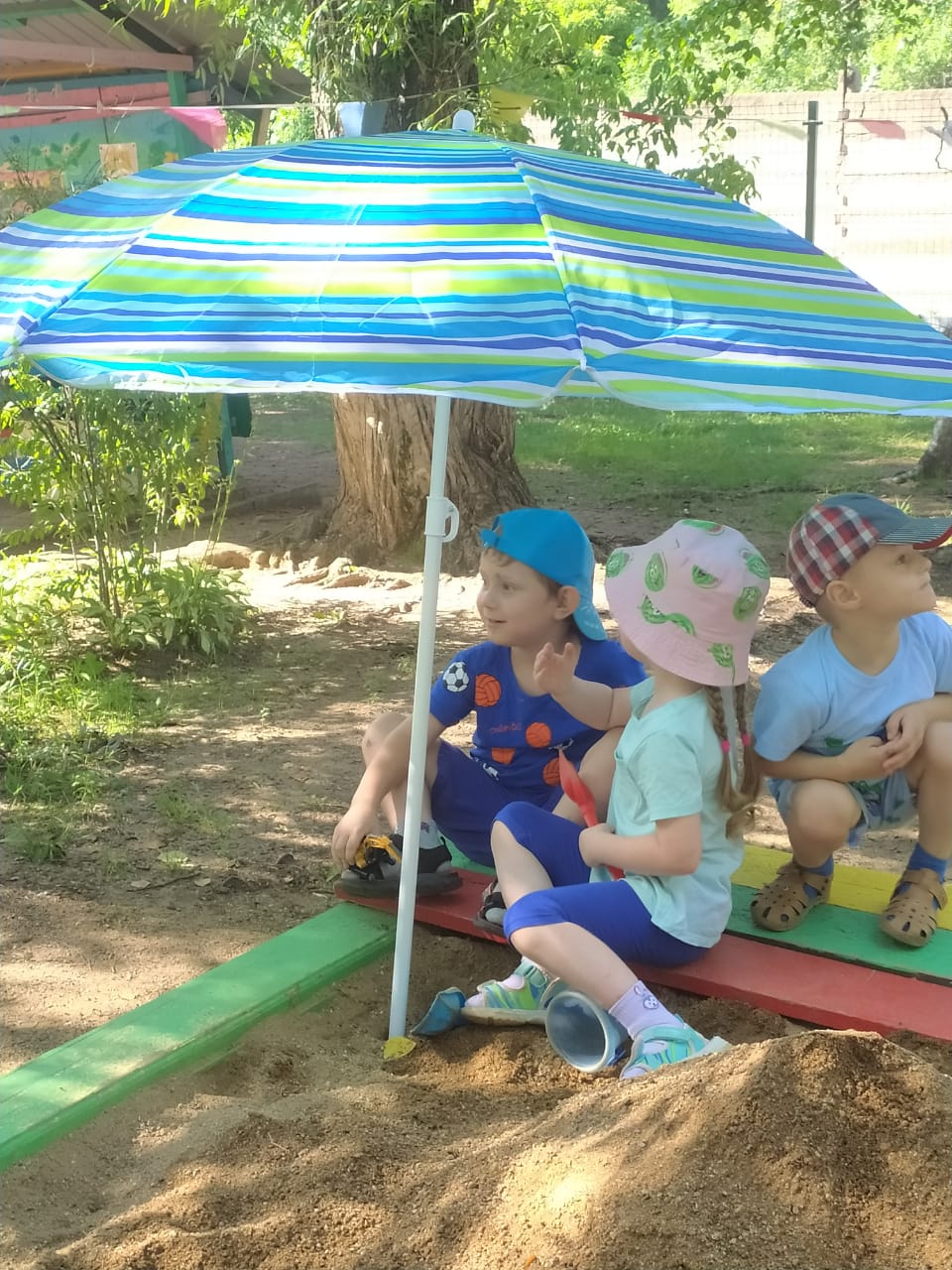 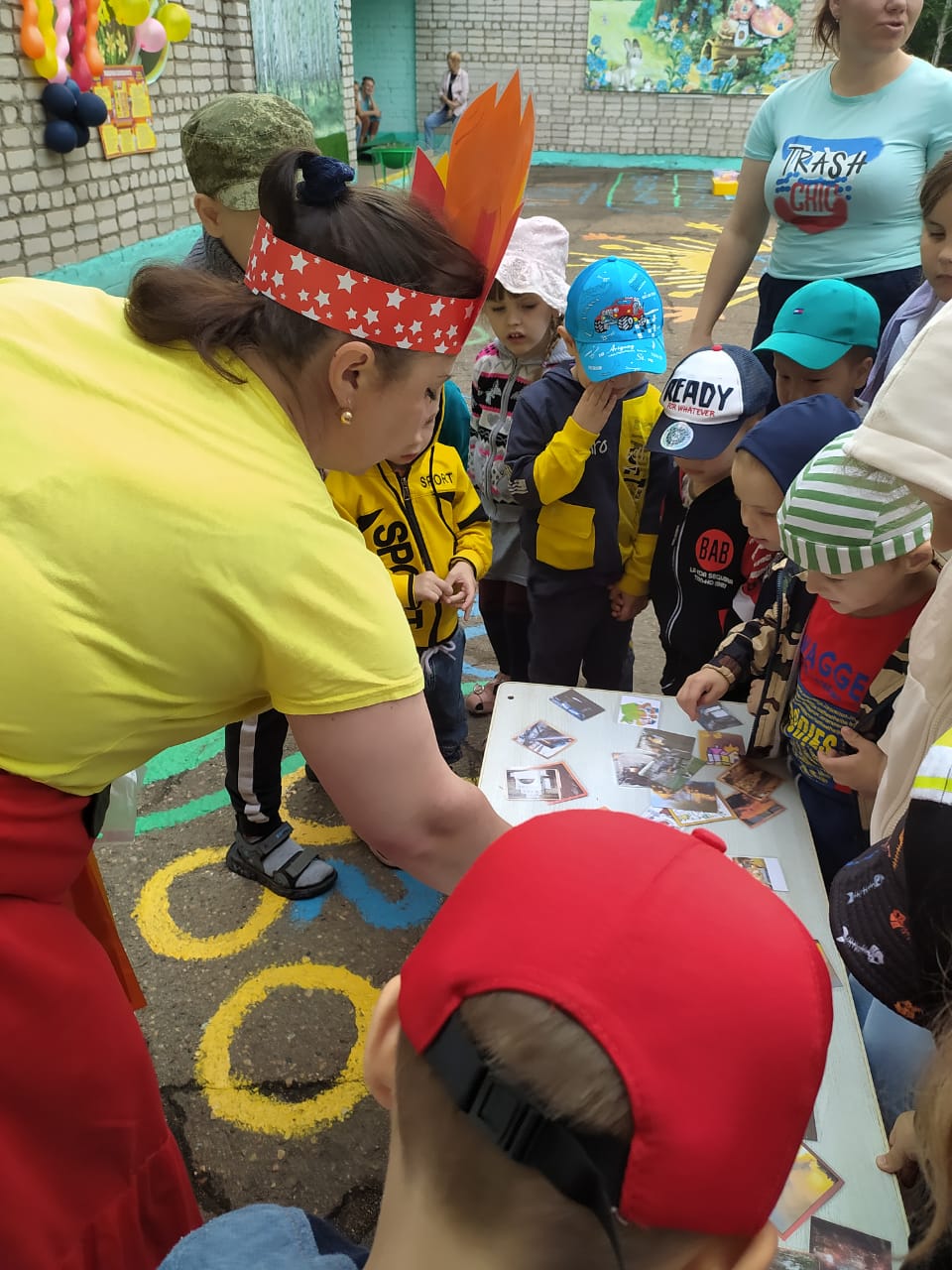 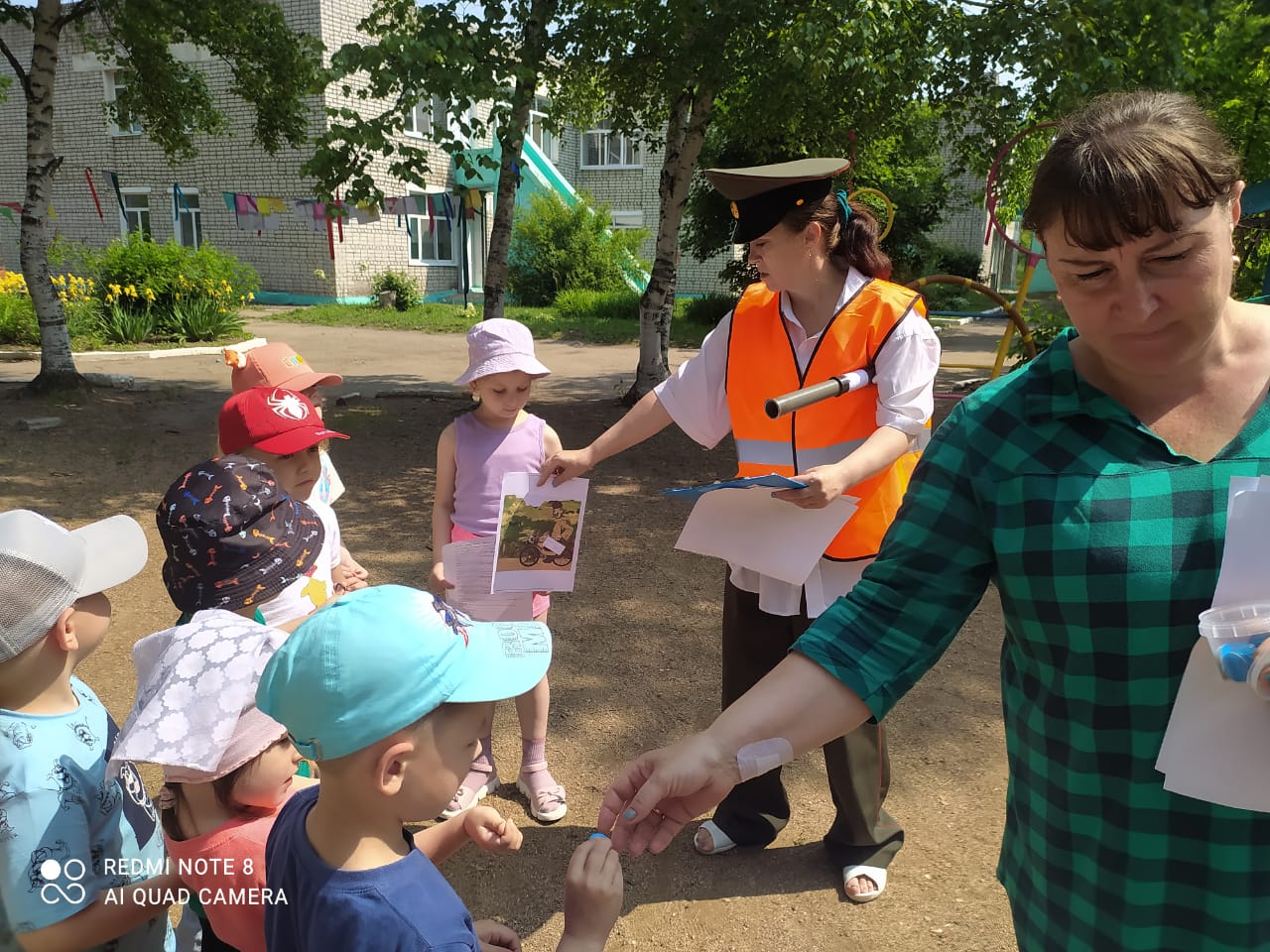 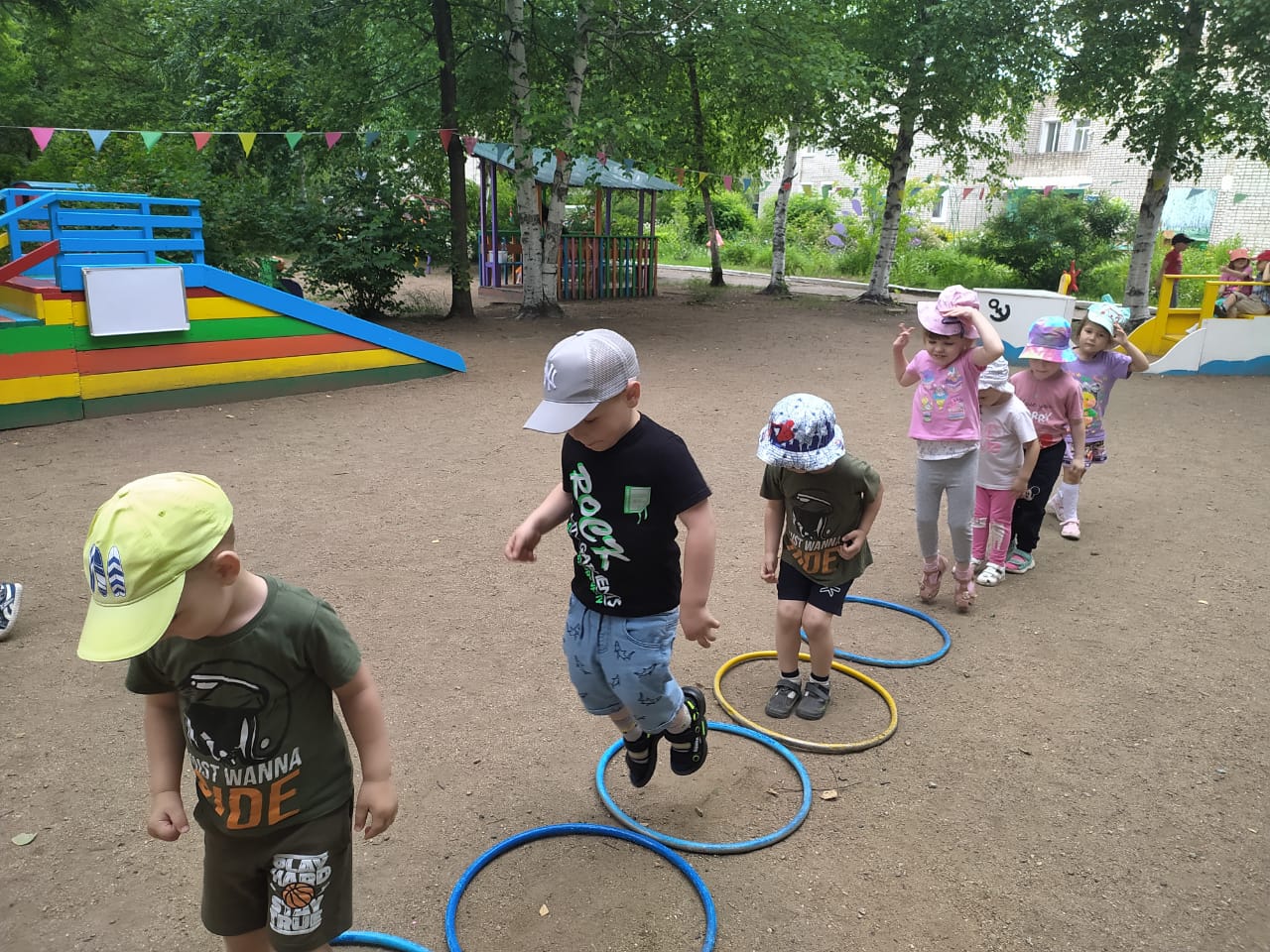 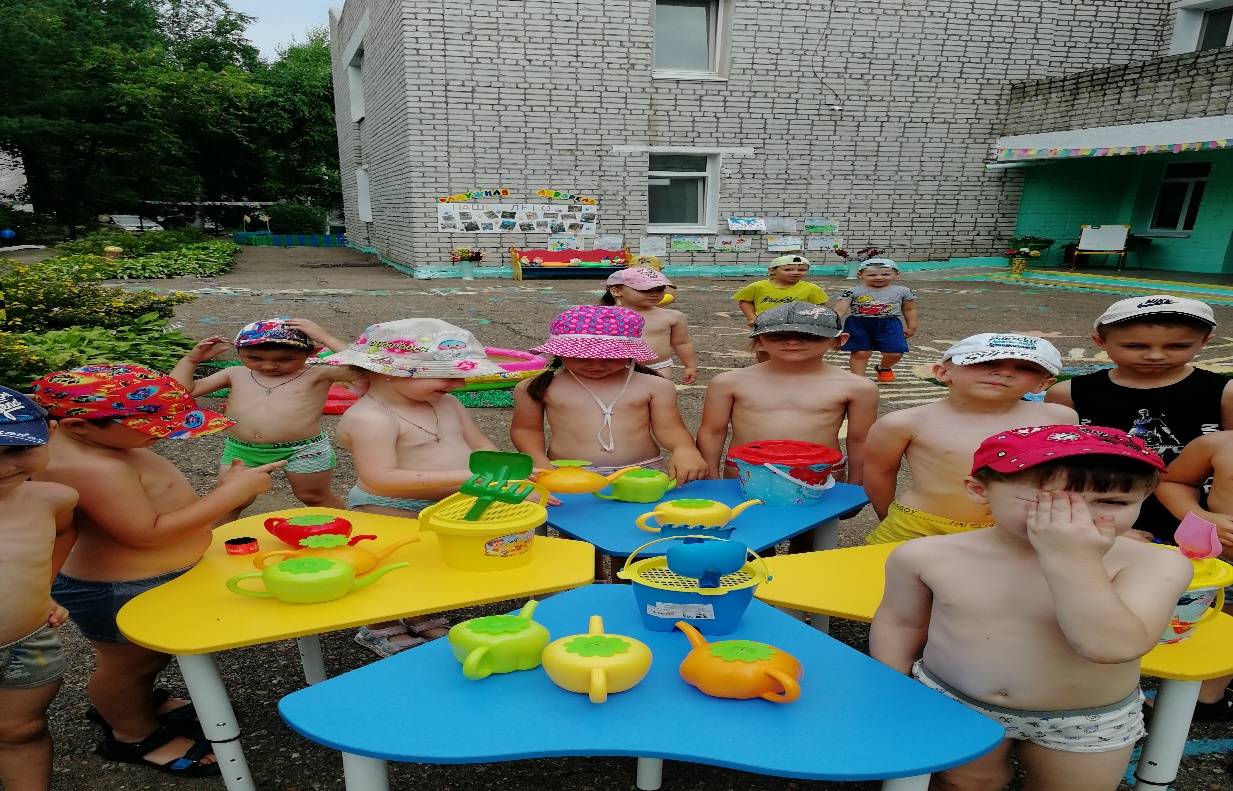 